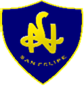 Lenguaje 5° B                                            EVALUACIÓN FORMATIVA                                                                                PERIODO 7 Lee el siguiente poema y responde las preguntas 1 y 2.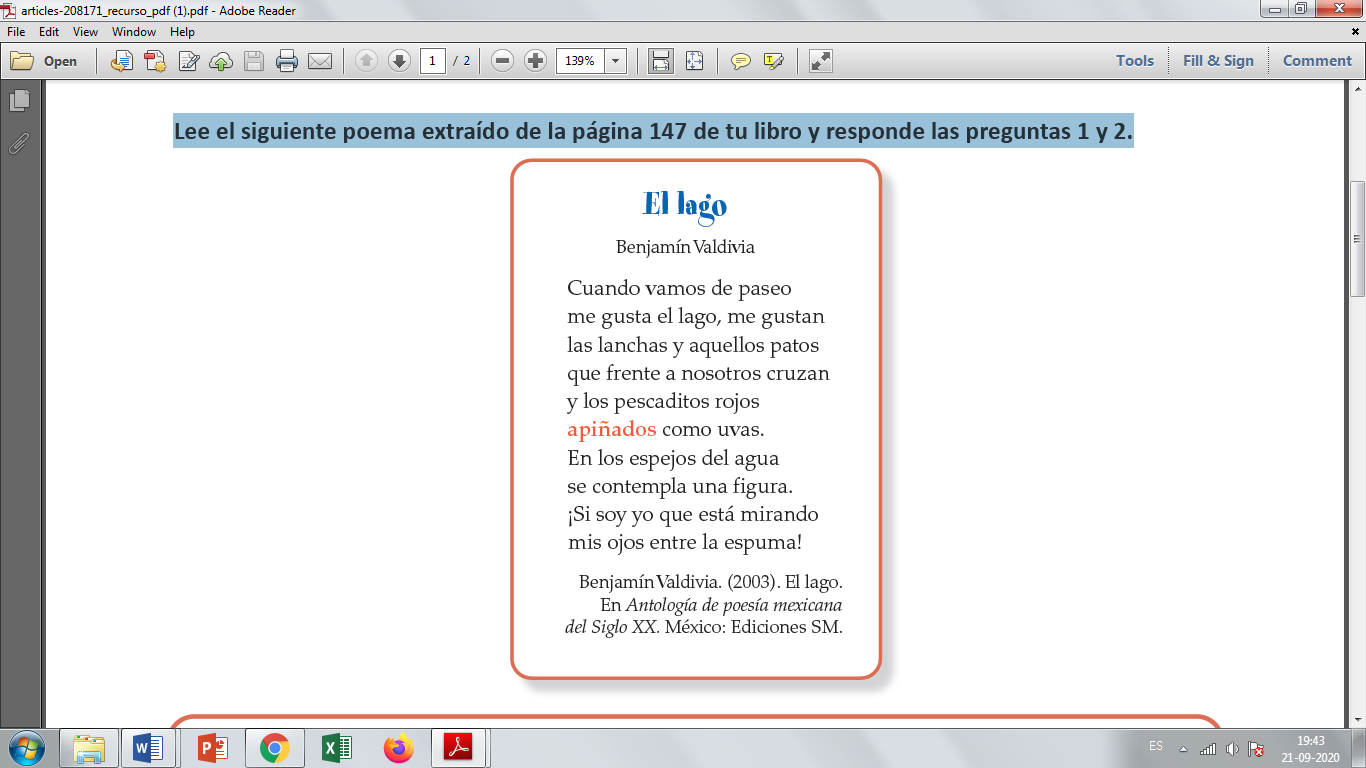  1. ¿Qué es lo que observa el hablante? A) El lago. B) Las lanchas. C) Los patos.            D) Su figura. 2. ¿Cuál es el estado de ánimo del hablante? A) Calma. B) Ternura. C) Nostalgia.            D) Alegría. Observa el siguiente afiche y responde las preguntas 3 y 4.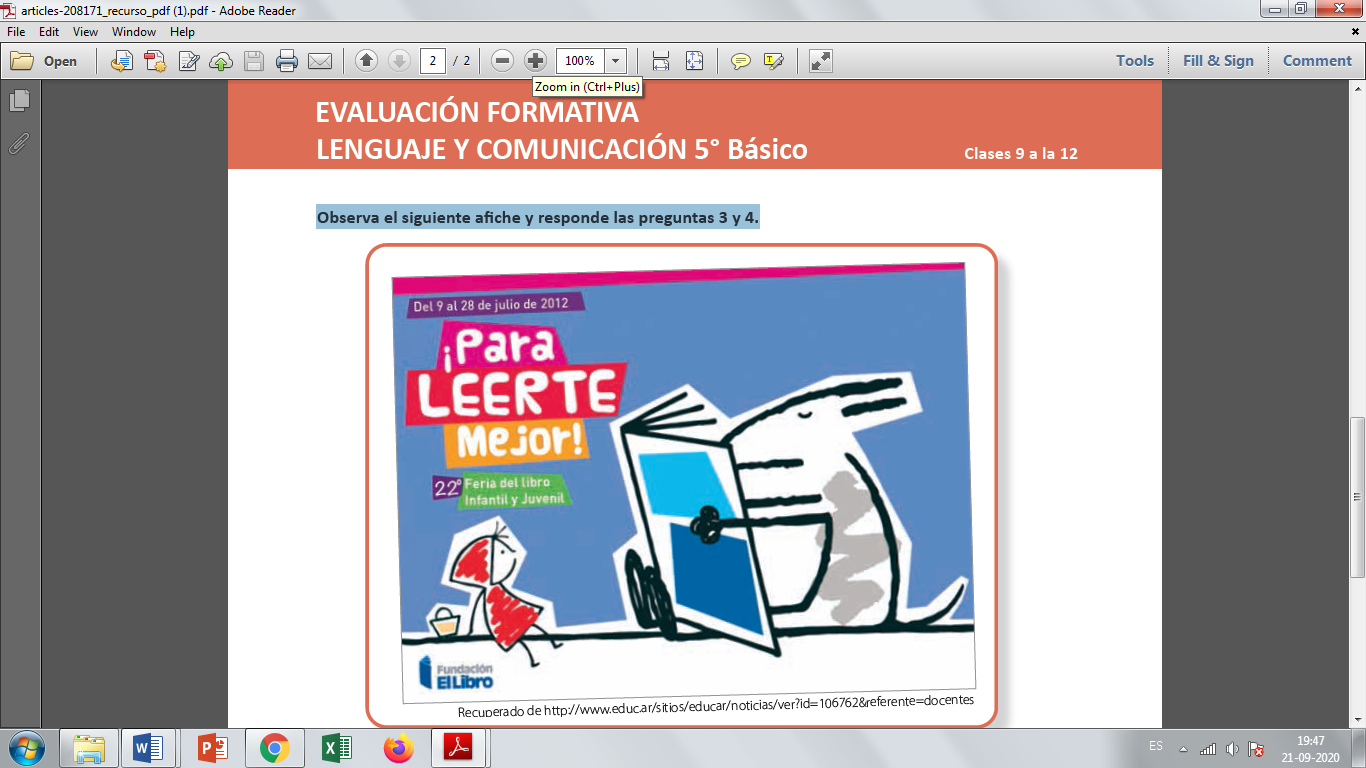 3. ¿Cuál es el objetivo de este afiche? A) Fomentar la lectura infantil. B) Promocionar la feria del libro. C) Promover la compra de libros.           D) Apoyar la comprensión lectora.4. ¿Cuál es el objetivo del eslogan? A) Hacer reír al posible lector. B) Parodiar el cuento infantil. C) Llamar la atención del lector.            D) Motivar la lectura de libros.